UNIT 9: PRESERVING ENVIRONMENTI.	PHONETICS1.	Put the right mark of stress (') on these words. The number 0 has been done for you as an example.2.	Which syllable usually has stress mark in the words with three syllable? The first syllable, the second or third?................................................................................................................................................- Do you realize the general rule?................................................................................................................................................II.	VOCABULARY1.	Give the noun of these verb.2.	Complete the sentences with the words in 1. (Remember to give the correct form of the verb).III.	GRAMMAR1.	Report the sentences.II.	Write the reported sentence. Beginning He asked (me)/ wondered/ wanted to know.1.	What‟s Peter‟s address?He asked me what Peter’s address was.2.	Do they like me?3.	Where do you live?4.	Have you got a driving license?5.	How does she know my name?6.	When is the new manager coming?7.	Can you lend me some money?8.	Why did you come back?9.	Will I be ready in time?10.	Do you have any plans for a holiday?III.	Choose the correct answer.1.	Hello, Jim. I didn‟t expect to see you today. Solia said you 	ill.a.. are	b. were	c. was	d. should be6.	The librarian asked us 	so much noise.a.	don‟t make	b. not make	c. not making	d. not to make7.	Someone 	the tickets are free.a.	said me	b. said me that	c. told to me	d. told me8.	I wonder 	the tickets are on sale yet?a.	whether	b. what	c. where	d. when9.	She asked me how long 	in my present job.a.	I had been working	b. I have been workingc. had I been working	d. have I worked10.	He said he would do it 	.a.	yesterday	b. the following dayc. the previous day	d. the day before11.	He proved that the earth 	round the sun.a.	had gone	b. was going	c. goes	d. would go12.	I don‟t know why Susan didn‟t go to the meeting. She said she 	.a.	will definitely go	b. was definitely goingc. had definitely gone	d. would definitely going13.	The government has announced that taxes 	.a.	would be raised	b. had been raised	c. were raised	d. will be raised14.	I told you 	the computer, didn‟t I?a.	to switch off	b. don‟t switch off	c. not switch off	d. switch off15.	When I rang Tessa some time last week, she said she was busy 	.a.	that day	b. the day	c. today	d. this day20.	Judy suggested 	for a walk, but no one else wanted to.a. to go	b. go	c. going	d. wentIV.	Complete the replies. The second speaker is surprised at what he or she hears.1.	A: Emma and I are getting married.B: Really? But you said last week you weren’t getting married.2.	A: I like pop music more than classical music.B: I‟m sure you told me 	best.3.	A: I can speak a little Japanese.B: Can you? I thought you said   	4.	A: I‟m on a diet.B: But you told me  	5.	A: I haven‟t finished my project.B: Haven‟t you? I thought you said   	6.	A: I‟m applying for the job.B: I thought you told me    	7.	A: My sister enjoys parties.B: Surely I remember you saying    	8.	A: I‟ll be here next week.B: But you said yesterday    	9.	A: I had a job interview yesterday.B: Did you? I thought you told me 	two days before.10.	A: We haven‟t been to the cinema for ages.B: Haven‟t you? I thought you said 	last week.V.	Choose one of these to complete each sentence below. Use reported speech.1.	Bill was taking a long time to get ready, so I told him to hurry up.2.	Sarah was driving too fast, so I asked	.3.	Sue was pessimistic about the situation, so I told	.4.	The foremen walked towards the children and warned 	.5.	I couldn‟t move the piano alone, so I asked 	.6.	The customs officer looked at me suspiciously and asked 	.7.	Jim knocked his neighbors‟ door and asked 	.8.	I had difficulty understanding him, so I told 	.9.	It was time for dinner, so I invited 	.10.	I didn‟t want to delay Ann, so I told 	.VI.	Report the sentences. They were all spoken last week. Use the verbs in brackets.1.	Laura: Can you move this table, please? (tell)2.	The police to us: The road were dangerous. (warn)3.	The builders: Everything will be ready on time. (promise)4.	The tourist: Which way is the post office? (ask)5.	Ann to Janet: Don‟t forget to sign the form. (remind)6.	Bernard to his wife: Have you seen my car keys? (wonder)7.	The policeman to Christ: Stop the car. (order)8.	Tessa: It was me. I ate all the cake yesterday. (admit)9.	Adrian: I‟m sorry I was rude, (apologize)10.	Simon to Susan: Would you and Melanie like to come to my party? (invite)IV.	READING1.	Read the passage carefully and choose the correct answer.1.	Habitats in the world are unchangeable and fixedly exist.a.	True	b. False	c. No information2.	All species can adapt themselves to new circumstances easily and quickly.a.	True	b. False	c. No information3.	Human beings are the main cause that leads to rapid habitat loss.a.	True	b. False	c. No information4.	Many kinds of fish are also in danger of extinction because water habitats are polluted.a.	True	b. False	c. No information5.	Many countries have grown as many tropical forests as they destroyed in the past years,a.	True	b. False	c. No information2. Fill in each numbered blank with one suitable word or phrase.V.	SPEAKING1.	Look at the picture and write the type of pollution.2.	List some causes and consequences of pollutions then make a short talk about pollution. Report your answer in oral speech and record your talk.VI.	WRITING1.	List five things to reduce the pollution.- .............................................................................................................................................- .............................................................................................................................................- .............................................................................................................................................- .............................................................................................................................................- .............................................................................................................................................2.	Do you think that we should protect our natural environment? What should we do to protect it? Write a short paragraph about this. Using the ideas in 1 as suggestions for you.ĐÁP ÁNUNIT 9: PRESERVING ENVIRONMENTI.	PHONETICS1.	Put the right mark of stress (') on these words. The number 0 has been done for you as an example.2.	Which syllable usually has stress mark in the words with three syllable? The first syllable, the second or third?-	The first syllable-	Nouns which have three syllables usually has stress on the first syllable.II.	VOCABULARY1.	Give the noun of these verb.1.	preservation	6. consumption2.	advice	7. contamination3.	protection	8. reduction4.	deforestation	9. increase5.	pollution	10. depletion2.	Complete the sentences with the words in 1. (Remember to give the correct form of the verb).1.	Deforestation	2. advise	3. pollution	4. protect	5. consume6. deplete	7. contamination	8. increased	9. reduction	10. preservationIII.	GRAMMAR1.	Report the sentences.2.	Jane told Tom (that) he played very well.3.	Sue said (that) she left/ had left school a year before.4.	Charlie told Helen (that) he hadn‟t seen Diana recently.5.	Rachel told us (that) we could come and stay at her flat if we were in London.6.	John told us (that) he didn‟t know where Fred was.7.	Matthew said (that) his car was stolen/ had been stolen the week before.8.	Judy said she wanted to go on holiday but she couldn't afford it.9.	Emma said (that) she had only had the new computer since the previous day.10.	Sarah told me (that) she was going away for a few days and she would phone me when she got back.II.	Write the reported sentence. Beginning He asked (me)/ wondered/ wanted to know.   8.	He wanted to know why I came/ had come back.9.	He wondered if/ whether he would be ready in time.10.	He asked me if/ whether I had any plans for a holiday.III.	Choose the correct answer.l. b	2. d	3. c	4. c	5. a6. d	7. d	8. a	9. a	10. b11. c	12. b	13. d	14. a	15. a16. b	17. c	18. d	19. b	20. cIV.	Complete the replies. The second speaker is surprised at what he or she hears.V.	Choose one of these to complete each sentence below. Use reported speech.2.	her to slow down3.	her not to worry4.	them not to touch the electric wires5.	Tom to give me a hand6.	me to open my bag7.	them to turn the music down8.	him to repeat what he said9.	Claire to stay for dinner10.	her not to wait for me if I was lateVI.	Report the sentences. They were all spoken last week. Use the verbs in brackets.1.	Laura told me to move this/ that table.2.	The policeman warned us (that) the road were/ had been dangerous.3.	The builders promised (that) everything would be ready on time.4.	The tourist asked which way was the post office./ The tourist asked which way the post office was.5.	Ann reminded Janet to sign the form.6.	Bernard wondered if/ whether his wife had seen his car keys.7.	The police ordered Christ to stop the car.8.	Tessa admitted eating all the cake the day before/ the previous day.8. Adrian apologized for being rude.10. Simon invited Susan and Melanie to come to his party.IV.	READING1.	Read the passage carefully and choose the correct answer.l. b	2. b	3. a	4. a	5. c2.	Fill in each numbered blank with one suitable word or phrase.l. a	2. c	3. d	4. a	5. b6. d	7. b	8. c	9. c	10. dV.	SPEAKING1.	Look at the picture and write the type of pollution.2.	List some causes and consequences of pollutions then make a short talk about pollution. Report your answer in oral speech and record your talk.Suggested answer (Câu trả lời gợi ý)VI.	WRITING1.	List five things to reduce the pollution. Suggested answer (Câu trả lời gợi ý)-	Cycle instead of driving-	Use reusable items instead of disposable items-	Turn off light and water when they are not in use-	Use energy saving light bulbs-	Use used items instead of buying new ones2.	Do you think that we should protect our natural environment? What should we do to protect it? Write a short paragraph to support your opinion.Suggested answer (Câu trả lời gợi ý)I think that protecting the environment is the responsibility of all the people in the world. We need to act out some things before it‟s too late. In my opinion, I‟d like to share you some possible solution for this problem.-	Use public mode of transportation: Encourage people to use more and more public modes of transportation to reduce pollution.-	Save energy: Switch off fans and lights when you are going out. Large amount of fossil fuels are burnt to produce electricity. You can save the environment from degradation by reducing the amount of fossil fuels to be burned.-	Understand the concept of Reduce, Reuse and Recycle: Do not throw away items that are of no use to you. In-fact reuse them for some other purpose. For e.g. you can use old jars to store cereals or pulses.-	Emphasis on clean energy: Clean energy technologies like solar, wind and geothermal are more and more popular. Government should encourage and favour the people to use it.-	Use electric saving devices: This is a simple and effective that all of us can do right now. Several attempts are being made on a personal, industrial and governmental levels to save our environment in the world now. You and me, we need to contribute to save our green planet.WordsWords with mark of stress0.	countryside1.	animal2.	elephant3.	library4.	computer5.	character0. 'countryside1.   	2.   	3.   	4.   	5.   	VerbNoun1.	preserve2.	advise3.	protect4.	deforest5.	pollute6.	consume7.	contaminate8.	reduce9.	increase10.	deplete1.   	2.   	3.   	4.   	5.   	6.   	7.   	8.   	9.   	10.   	1.	Mark: I‟m taking my driving test tomorrow.Mark said he was taking his driving test the next day.2.	Jane to Tom: You play very well.1.	Mark: I‟m taking my driving test tomorrow.Mark said he was taking his driving test the next day.2.	Jane to Tom: You play very well.3. Sue: I left school a year ago.3. Sue: I left school a year ago.4. Charlie to Helen: I haven‟t seen Diana recently.4. Charlie to Helen: I haven‟t seen Diana recently.5. Rachel to us: You can come and stay at my flat if you are in London.5. Rachel to us: You can come and stay at my flat if you are in London.6. John to us: I don‟t know where Fred is.6. John to us: I don‟t know where Fred is.7. Matthew: My car was stolen last week.7. Matthew: My car was stolen last week.8. Judy: I want to go on holiday but I can‟t afford it.8. Judy: I want to go on holiday but I can‟t afford it.9. Emma: I‟ve only had the new computer since yesterday.9. Emma: I‟ve only had the new computer since yesterday.10. Sarah to me: I‟m going away for a few days. I‟ll phone you when I get back.10. Sarah to me: I‟m going away for a few days. I‟ll phone you when I get back.1. a. nonb. notc. nod. nor2. a. challengeb. keepingc. conversationd. awareness3. a. producedb. discoveredc. usedd. formed4. a. supportersb. residentsc. inhabitantsd. citizens5. a. asb. thanc. tod. as to6. a. generallyb. individuallyc. commerciallyd. approximately7. a. depositsb. donationsc. refundsd. loans8. a. destroyb. destructivec. destructiond. destroyed9. a. onb. byc. withd. upon10. a. goesb. walksc. reachesd. runs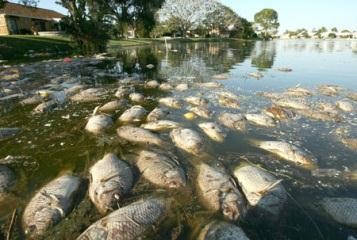 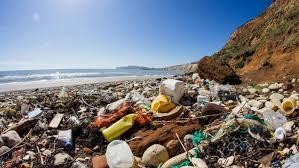 1. .................................................................2. ................................................................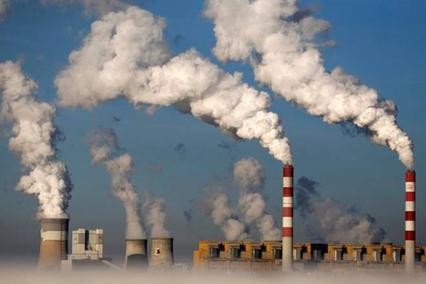 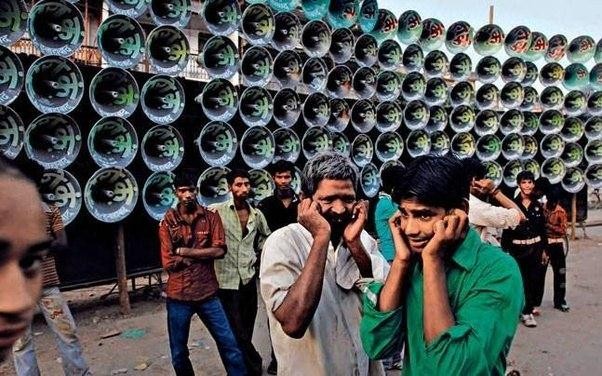 3. .................................................................4. ................................................................CausesConsequences-  ........................................................................-  ........................................................................-  ........................................................................-  ........................................................................-  ........................................................................-  ........................................................................-   ........................................................................-   ........................................................................-   ........................................................................-   ........................................................................-   ........................................................................-   ........................................................................WordsWords with mark of stress1.	animal2.	elephant3.	library4.	computer5.	character1.	'animal2.	'elephant3.	'library4.	'computer5.	'character1. water pollution2. soil pollution3. air pollution4. noise pollutionCausesConsequences-	burning of fossil fuels-	agricultural activities-	exhaust	from   factories	and	industries mining operations-	household waste-	respiratory and heart problems-	global warming-	acid rain-	disappearance of wildlife animals and rain forest-	depletion of ozone layer